PODER JUDICIAL     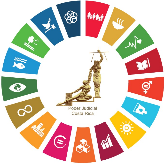 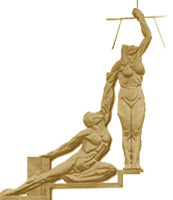 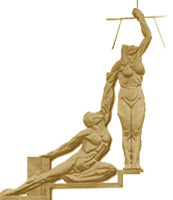 SUBCOMISIÓNACCESO A LA JUSTICIA DE PUEBLOS INDÍGENASemail : spindigenas@poder-judicial.go.crSan José, 17 de setiembre de 2021Oficio N° DVV-SP-74-2021SeñoraLicda. Silvia Navarro RomaniniSecretaria GeneralCorte Suprema de JusticiaAsunto: Informe de Labores III Trimestre 2021 de Subcomisión de Acceso a la Justicia de Pueblos IndígenasEstimada Señora:Remito por su digno medio a las magistradas y los magistrados integrantes de Corte Plena el Informe de Labores correspondiente al III Trimestre de 2021, en cumplimiento del artículo 21 del Reglamento General de Comisiones de la Corte Suprema de Justicia, el cual dispone:Artículo 21°. - Todas las Comisiones deberán presentar a la Corte Plena un informe trimestral de sus actividades, sin perjuicio de los que la propia Corte les pida. Las Especiales lo harán, además, al concluir sus encargos o el plazo para concluirlos. El mismo deber de información trimestral, pesará sobre los Magistrados, funcionarios o personas que representen a la Corte en Comisiones Interinstitucionales. La omisión en informar será sancionada disciplinariamente y, además, en caso de reincidencia causará la separación del responsable o responsables de la respectiva omisión.Además, en cumplimiento de lo acordado por Corte Plena en sesión 57-2014 de 8 de diciembre de 2014, Artículo XIX, en el que se aprobó el Informe de Advertencia de la Auditoría Judicial N° 512-44-AEE-2014 del 21 de mayo de dicho año, y se dispuso: “Se acordó: 2.) Solicitar a la Secretaría General de la Corte, lo siguiente: a) Mantener el control actualizado de las Comisiones, a efecto que conste el nombre de las personas que las integran, la persona coordinadora, y la que asume la secretaría de cada una y el plazo de nombramiento de sus integrantes, entre otros aspectos que se consideren necesarios…”Con ocasión de lo anterior, le informo: Informe de Labores Subcomisión de Acceso a la Justicia de Pueblos IndígenasIII Trimestre 2021I. Antecedentes El inicio de la gestión de la Subcomisión de Acceso a la Justicia de Pueblos Indígenas se remonta al año 2007 como parte de la entonces Comisión de Accesibilidad, con el objetivo de materializar el derecho constitucional de acceso a la justicia y tutela judicial efectiva, establecido en el artículo 41 de la Constitución Política y el Convenio de la OIT 169 Sobre Pueblos Indígenas y Tribales en Países Independientes, adoptado por la Organización Internacional del Trabajo, el 27 de junio de 1989. Su reconocimiento como Subcomisión se remonta al acuerdo de Corte Plena N° 08-2009 de nueve de marzo de 2009, Artículo XXIV. En esa sesión se conoció el Informe de Labores de la Subcomisión de Acceso a la Justicia de Pueblos Indígenas desde 2007 a 2009, que presentó la Comisión de Accesibilidad, actual Comisión de Acceso a la Justicia. II. Coordinación de la Subcomisión de Acceso a la Justicia de Pueblos Indígenas Desde su inicio hasta 2018, la Coordinación de la Subcomisión de Acceso a la Justicia de Pueblos Indígenas correspondió a la exmagistrada Carmen María Escoto Fernández, según se desprende del acuerdo de Corte Plena tomado en sesión N° 19-12 de 28 de mayo de 2012, en el que, además, la Comisión de Accesibilidad se transformó en Comisión de Acceso a la Justicia. Al concluir su gestión la exmagistrada Escoto Fernández por jubilación, Corte Plena dispuso en sesión N° 57-18 celebrada el 17 de diciembre de 2018 la designación de la suscrita, magistrada Damaris Vargas Vásquez, como Coordinadora de la Subcomisión de Acceso a la Justicia de Personas Indígenas, función que he asumido desde ese momento hasta la actualidad. En los informes trimestrales anteriores he comunicado a Corte Plena por medio de la Secretaría General de la Corte Suprema de Justicia, la conclusión de los dos años de nombramiento como Coordinadora, y los dos años de reelección, a los que hace referencia el artículo 14 del Reglamento General de Comisiones de la Corte Suprema de Justicia, para lo de su cargo. III. Integrantes de la Subcomisión de Acceso a la Justicia de Pueblos Indígenas La Subcomisión está integrada por personas representantes de los diferentes ámbitos del Poder Judicial según la lista que se expone de seguido. Además, la integran personas representantes de algunas instituciones del Poder Ejecutivo, entre ellas, el Viceministerio de Diálogo Ciudadano y el Ministerio de Justicia; así como la Defensoría de los Habitantes de la República, entre otras. El siguiente es el listado de las personas que integran la Subcomisión: En atención de la relevancia nacional e internacional de la temática indígena, siempre se convoca a las sesiones a la Auditoría Judicial para que participe con ocasión de su función asesora. IV. Actas y sesiones de la Subcomisión de Acceso a la Justicia de Pueblos Indígenas La Subcomisión sesiona mensualmente, en cumplimiento del Reglamento General de Comisiones de la Corte Suprema de Justicia por medio de la herramienta Microsoft Teams. Las siguientes son las fechas de las sesiones realizadas durante 2021 y las actas respectivas: Se anexan a este oficio las actas respectivas debidamente firmadas.Los acuerdos responden a la gestión de los riesgos incorporados en el SEVRI de la Subcomisión y al cumplimiento de los objetivos y metas incorporados en el PAO 2021 de la Comisión de Acceso a la Justicia, relacionados con la temática indígena. Las actas se remiten a la Comisión de Acceso a la Justicia por medio de la Unidad de Acceso a la Justicia y una vez verificada la protección de datos, se publican en la página web de la Comisión.V. Acto de Rendición de Cuentas a Pueblos IndígenasEste año se innovó en la emisión de una Rendición de Cuentas a la población indígenas, contándose con la participación del Relator Especial Indígena de Naciones Unidas, el Alto Comisionado de Naciones Unidas, el Viceministro de Diálogo Ciudadano, la Defensoría de los Habitantes, el INDER, el Ministerio de Justicia, entre otros.Con la colaboración de la Defensoría de los Habitantes de la República se logró contactar a personas indígenas de los 8 pueblos ubicados en los 24 territorios indígenas y sus organizaciones para que pudieran participar.En la rendición de cuentas participaron el Dr. Fernando Cruz Castro en la condición de Presidente de la Corte Suprema de Justicia, el Dr. Jorge Olaso Fernández en el carácter de Coordinador de la Comisión de Acceso a la Justicia, el Dr. Gerardo Rubén Alfaro Rector de la Oficina Rectora de Justicia Restaurativa. También rindieron informes cada una de las personas integrantes de la Subcomisión en representación de las oficinas en las que laboran dentro de la Institución y la suscrita en la condición de Coordinadora de la Subcomisión.De la rendición de cuentas se estará emitiendo un Informe que será colgado en la página web de la Comisión de Acceso a la Justicia y será facilitado a las personas indígenas. Además, todas las consultas formuladas en la sesión de Rendición de Cuentas fueron contestadas por la suscrita y direccionadas cuando era necesario para la atención efectiva del acceso a la justicia de dicha población.En forma adicional se indica, la suscrita participó en el Informe de Rendición de Cuentas liderado por el Viceministerio de Diálogo Ciudadano con ocasión de las labores de coordinación interinstitucional. En esa importante actividad se reservó un espacio para la emisión del Informe de Rendición de Cuentas del Poder Judicial a mi cargo por disposición de la Presidencia de la Corte Suprema de Justicia y de la Comisión de Acceso a la Justicia. Finalmente, se comunica que está pendiente el Informe final de la señora Samantha Colli, experta designada por el Alto Comisionado de las Naciones Unidas para la construcción de la Política Indígena del Poder Judicial, con ocasión de la gestión realizada durante la segunda contratación que le hiciera el Alto Comisionado.Cualquier dato adicional que se requiera, se está en la mayor disponibilidad de suministrarlo.Atentamente,Magistrada Damaris Vargas VásquezSala Primera de la Corte Suprema de JusticiaCoordinadora Subcomisión de Acceso a la Justicia de Pueblos IndígenasCopias:Despacho de la PresidenciaOficina de Cooperación y Relaciones Internacionales Comisión de Acceso a la JusticiaUnidad de Acceso a la JusticiaProyecto Política Indígena del Poder JudicialSubcomisión de Acceso a la Justicia de Pueblos IndígenasAuditoría JudicialINTEGRANTES INTEGRANTES INTEGRANTES Comisión de Acceso a la Justicia: Sr. Jorge Olaso Alvarez, Magistrado Coordinador de la Comisión de Acceso a la Justicia, Sala SegundaComisión de Acceso a la Justicia: Sr. Jorge Olaso Alvarez, Magistrado Coordinador de la Comisión de Acceso a la Justicia, Sala SegundaComisión de Acceso a la Justicia: Sr. Jorge Olaso Alvarez, Magistrado Coordinador de la Comisión de Acceso a la Justicia, Sala SegundaComisión de Acceso a la Justicia: Sra. Damaris Vargas Vásquez, Coordinadora de la Subcomisión Acceso a la Justicia de Personas con Discapacidad e integrante de la Comisión de Acceso a la Justicia por la Sala Primera Comisión de Acceso a la Justicia: Sra. Damaris Vargas Vásquez, Coordinadora de la Subcomisión Acceso a la Justicia de Personas con Discapacidad e integrante de la Comisión de Acceso a la Justicia por la Sala Primera Comisión de Acceso a la Justicia: Sra. Damaris Vargas Vásquez, Coordinadora de la Subcomisión Acceso a la Justicia de Personas con Discapacidad e integrante de la Comisión de Acceso a la Justicia por la Sala Primera Comisión de Acceso a la Justicia: Sr. Paul Rueda Leal, Integrante Comisión de Acceso a la Justicia por la Sala Constitucional  Suplente Letrada Ruth Alvarado CondegaComisión de Acceso a la Justicia: Sr. Paul Rueda Leal, Integrante Comisión de Acceso a la Justicia por la Sala Constitucional  Suplente Letrada Ruth Alvarado CondegaComisión de Acceso a la Justicia: Sr. Paul Rueda Leal, Integrante Comisión de Acceso a la Justicia por la Sala Constitucional  Suplente Letrada Ruth Alvarado CondegaComisión de Acceso a la Justicia: Magistrado Gerardo Rubén Alfaro, Integrante de la Comisión de Acceso a la Justicia por la Sala Tercera, y Director de la Oficina Rectora de Justicia RestaurativaSuplente: Sra. Jovanna Calderón Altamirano  Suplente: Sra. Michelle MayorgaComisión de Acceso a la Justicia: Magistrado Gerardo Rubén Alfaro, Integrante de la Comisión de Acceso a la Justicia por la Sala Tercera, y Director de la Oficina Rectora de Justicia RestaurativaSuplente: Sra. Jovanna Calderón Altamirano  Suplente: Sra. Michelle MayorgaComisión de Acceso a la Justicia: Magistrado Gerardo Rubén Alfaro, Integrante de la Comisión de Acceso a la Justicia por la Sala Tercera, y Director de la Oficina Rectora de Justicia RestaurativaSuplente: Sra. Jovanna Calderón Altamirano  Suplente: Sra. Michelle MayorgaUnidad de Acceso a la Justicia: Sra. Angie Calderón, Coordinadora Suplente: Sra. Nora Lía Mora LizanoUnidad de Acceso a la Justicia: Sra. Angie Calderón, Coordinadora Suplente: Sra. Nora Lía Mora LizanoUnidad de Acceso a la Justicia: Sra. Angie Calderón, Coordinadora Suplente: Sra. Nora Lía Mora LizanoConsejo Superior: Sra.  Sandra Pizarro GutiérrezConsejo Superior: Sra.  Sandra Pizarro GutiérrezConsejo Superior: Sra.  Sandra Pizarro GutiérrezProyecto Política Indígena: Melissa Benavides VíquezProyecto Política Indígena: Melissa Benavides VíquezProyecto Política Indígena: Melissa Benavides VíquezDirección del Ministerio Público: Sra. Wagner MolinaSuplente: Ariana CéspedesSuplente: Daniel Villalobos ArayaDirección del Ministerio Público: Sra. Wagner MolinaSuplente: Ariana CéspedesSuplente: Daniel Villalobos ArayaDirección del Ministerio Público: Sra. Wagner MolinaSuplente: Ariana CéspedesSuplente: Daniel Villalobos ArayaDirección de la Defensa Pública: Sr. Juan Carlos Pérez Murillo Suplente : Sra. Ligia Jeannette Jiménez Zamora Suplente: Sr. Roberto Montero García Dirección de la Defensa Pública: Sr. Juan Carlos Pérez Murillo Suplente : Sra. Ligia Jeannette Jiménez Zamora Suplente: Sr. Roberto Montero García Dirección de la Defensa Pública: Sr. Juan Carlos Pérez Murillo Suplente : Sra. Ligia Jeannette Jiménez Zamora Suplente: Sr. Roberto Montero García Dirección del Organismo de Investigación Judicial: Sr. Walter Espinoza EspinozaSuplente: Sr. Pedro Arce González Suplente: Sr. Allan Eduardo Moya Castro Suplente: Sra. Yorleny Ferreto SolanoDirección del Organismo de Investigación Judicial: Sr. Walter Espinoza EspinozaSuplente: Sr. Pedro Arce González Suplente: Sr. Allan Eduardo Moya Castro Suplente: Sra. Yorleny Ferreto SolanoDirección del Organismo de Investigación Judicial: Sr. Walter Espinoza EspinozaSuplente: Sr. Pedro Arce González Suplente: Sr. Allan Eduardo Moya Castro Suplente: Sra. Yorleny Ferreto SolanoDirección Ejecutiva: Sra. Ana Eugenia Romero JenkinsSuplente: Sr. Wilbert Kidd Alvarado, Subdirector Dirección Ejecutiva: Sra. Ana Eugenia Romero JenkinsSuplente: Sr. Wilbert Kidd Alvarado, Subdirector Dirección Ejecutiva: Sra. Ana Eugenia Romero JenkinsSuplente: Sr. Wilbert Kidd Alvarado, Subdirector Dirección de Planificación:  Sra. Nacira Valverde BermúdezSuplente: Sr. Dixon Li Morales, Subdirector Suplente: Sr. Jorge Barquero Umaña (Proyecto Jurisdicción Especializada Indígena)Suplente: Sra. Hazel Calderón Mata (Proyecto Jurisdicción Especializada Indígena)Ana Ericka RodríguezMarlen Vargas BenavidesDirección de Planificación:  Sra. Nacira Valverde BermúdezSuplente: Sr. Dixon Li Morales, Subdirector Suplente: Sr. Jorge Barquero Umaña (Proyecto Jurisdicción Especializada Indígena)Suplente: Sra. Hazel Calderón Mata (Proyecto Jurisdicción Especializada Indígena)Ana Ericka RodríguezMarlen Vargas BenavidesDirección de Planificación:  Sra. Nacira Valverde BermúdezSuplente: Sr. Dixon Li Morales, Subdirector Suplente: Sr. Jorge Barquero Umaña (Proyecto Jurisdicción Especializada Indígena)Suplente: Sra. Hazel Calderón Mata (Proyecto Jurisdicción Especializada Indígena)Ana Ericka RodríguezMarlen Vargas BenavidesDirección de Gestión Humana: Sra. Roxana Arrieta Meléndez, Directora Suplente: Sra. Cheryl Bolaños Madrigal Suplente: Sra. Jeannette Durán AlemánDirección de Gestión Humana: Sra. Roxana Arrieta Meléndez, Directora Suplente: Sra. Cheryl Bolaños Madrigal Suplente: Sra. Jeannette Durán AlemánDirección de Gestión Humana: Sra. Roxana Arrieta Meléndez, Directora Suplente: Sra. Cheryl Bolaños Madrigal Suplente: Sra. Jeannette Durán AlemánDirección de Tecnología de la Información: Sra. Kattia Morales NavarroDirección de Tecnología de la Información: Sra. Kattia Morales NavarroDirección de Tecnología de la Información: Sra. Kattia Morales NavarroDirección de la Escuela Judicial: Sra. Rebeca Guardia MoralesSuplente: Sra. Flor Arroyo Morera Suplente: Sra. Ana BarbozaDirección de la Escuela Judicial: Sra. Rebeca Guardia MoralesSuplente: Sra. Flor Arroyo Morera Suplente: Sra. Ana BarbozaDirección de la Escuela Judicial: Sra. Rebeca Guardia MoralesSuplente: Sra. Flor Arroyo Morera Suplente: Sra. Ana BarbozaDirección del Centro de Apoyo, Coordinación y Mejoramiento de la Función Jurisdiccional: Sra. Maricruz Chacón CubilloSuplente: Sr. Cristian Alberto Martínez Hernández, Juez de FamiliaSuplente: Jean Carlos Monge, Juez Penal II C. J. San JoséSuplente: Yolanda Alvarado Vargas, Jueza Penal I C.J. Z. AtlánticaDirección del Centro de Apoyo, Coordinación y Mejoramiento de la Función Jurisdiccional: Sra. Maricruz Chacón CubilloSuplente: Sr. Cristian Alberto Martínez Hernández, Juez de FamiliaSuplente: Jean Carlos Monge, Juez Penal II C. J. San JoséSuplente: Yolanda Alvarado Vargas, Jueza Penal I C.J. Z. AtlánticaDirección del Centro de Apoyo, Coordinación y Mejoramiento de la Función Jurisdiccional: Sra. Maricruz Chacón CubilloSuplente: Sr. Cristian Alberto Martínez Hernández, Juez de FamiliaSuplente: Jean Carlos Monge, Juez Penal II C. J. San JoséSuplente: Yolanda Alvarado Vargas, Jueza Penal I C.J. Z. AtlánticaContraloría de Servicios: Sr. Erick Alfaro RomeroSuplente: Sr. Carlos Romero Rivera Suplente: Sra. Rosibel Cerdas RamírezContraloría de Servicios: Sr. Erick Alfaro RomeroSuplente: Sr. Carlos Romero Rivera Suplente: Sra. Rosibel Cerdas RamírezContraloría de Servicios: Sr. Erick Alfaro RomeroSuplente: Sr. Carlos Romero Rivera Suplente: Sra. Rosibel Cerdas RamírezDepartamento de Prensa y Comunicación Organizacional: Sr. Hugo Vega CastroSra. Stephannie Phillips Asch Departamento de Prensa y Comunicación Organizacional: Sr. Hugo Vega CastroSra. Stephannie Phillips Asch Departamento de Prensa y Comunicación Organizacional: Sr. Hugo Vega CastroSra. Stephannie Phillips Asch Departamento de Psicología y Trabajo Social: Sra. Vanessa Villalobos Montero Departamento de Psicología y Trabajo Social: Sra. Vanessa Villalobos Montero Departamento de Psicología y Trabajo Social: Sra. Vanessa Villalobos Montero Oficina de Control Interno: Sr. Hugo Hernández AlfaroSuplente: Sra. Indira Alfaro Castillo Oficina de Control Interno: Sr. Hugo Hernández AlfaroSuplente: Sra. Indira Alfaro Castillo Oficina de Control Interno: Sr. Hugo Hernández AlfaroSuplente: Sra. Indira Alfaro Castillo Centro de Información Jurisprudencial: Sra. Patricia Bonilla RodríguezCentro de Información Jurisprudencial: Sra. Patricia Bonilla RodríguezCentro de Información Jurisprudencial: Sra. Patricia Bonilla RodríguezAuditoría Judicial (Función Asesora): Sr. Roberth García GonzálezSuplente: Sr. Jeremy Eduarte AlemánAuditoría Judicial (Función Asesora): Sr. Roberth García GonzálezSuplente: Sr. Jeremy Eduarte AlemánAuditoría Judicial (Función Asesora): Sr. Roberth García GonzálezSuplente: Sr. Jeremy Eduarte AlemánDefensoría de los Habitantes de la República: Sra. Marjorie Herrera Defensoría de los Habitantes de la República: Sra. Marjorie Herrera Defensoría de los Habitantes de la República: Sra. Marjorie Herrera Universidad de Costa Rica: Sr. Alí García Universidad de Costa Rica: Sr. Alí García Universidad de Costa Rica: Sr. Alí García Viceministerio de Diálogo Ciudadano: Sr. Geyner Blanco Acosta Viceministerio de Diálogo Ciudadano: Sr. Geyner Blanco Acosta Viceministerio de Diálogo Ciudadano: Sr. Geyner Blanco Acosta Ministerio de Justicia: Sra. Laura María Ávila Bolaños, Dirección Nacional de Resolución Alterna de ConflictosSuplente: Marlon MejíaSuplente: Geovanna CotoMinisterio de Justicia: Sra. Laura María Ávila Bolaños, Dirección Nacional de Resolución Alterna de ConflictosSuplente: Marlon MejíaSuplente: Geovanna CotoMinisterio de Justicia: Sra. Laura María Ávila Bolaños, Dirección Nacional de Resolución Alterna de ConflictosSuplente: Marlon MejíaSuplente: Geovanna CotoActasFecha de SesiónEnlace del ActaActa 07-20212-7-2021\\SJ10004-734451\Informes_para_comunicar\INDIGENASRendición de Cuentas 26-8-2021\\SJ10004-734451\Informes_para_comunicar\INDIGENASActa 08-20213-9-2021\\SJ10004-734451\Informes_para_comunicar\INDIGENAS